Домашняя работа по теме «Графы»По заданной матрице смежности (инцидентности) некоторого графа восстановить геометрический граф и построить его матрицу инцидентности (смежности) (табл. 1).Таблица 1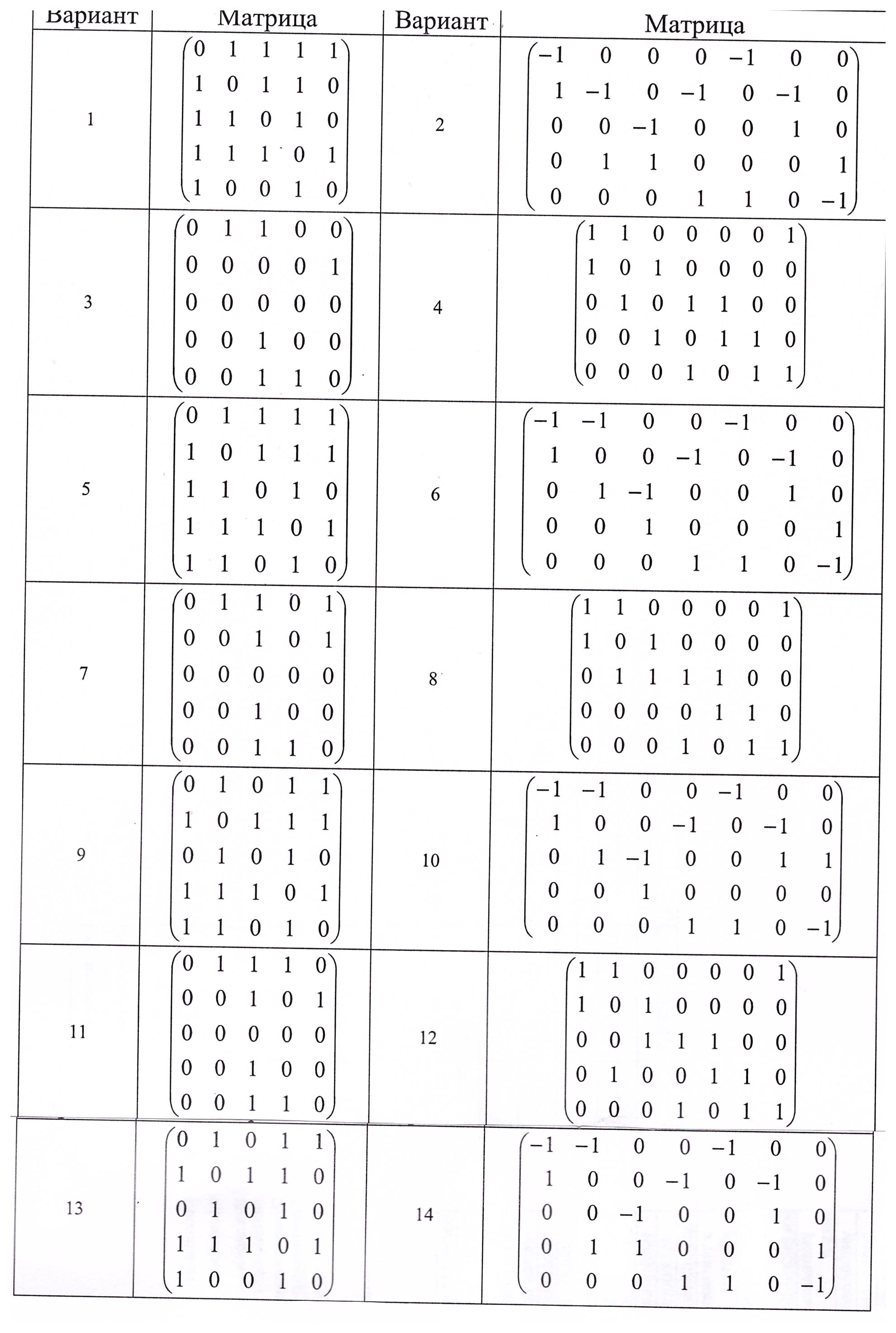 Продолжение табл. 1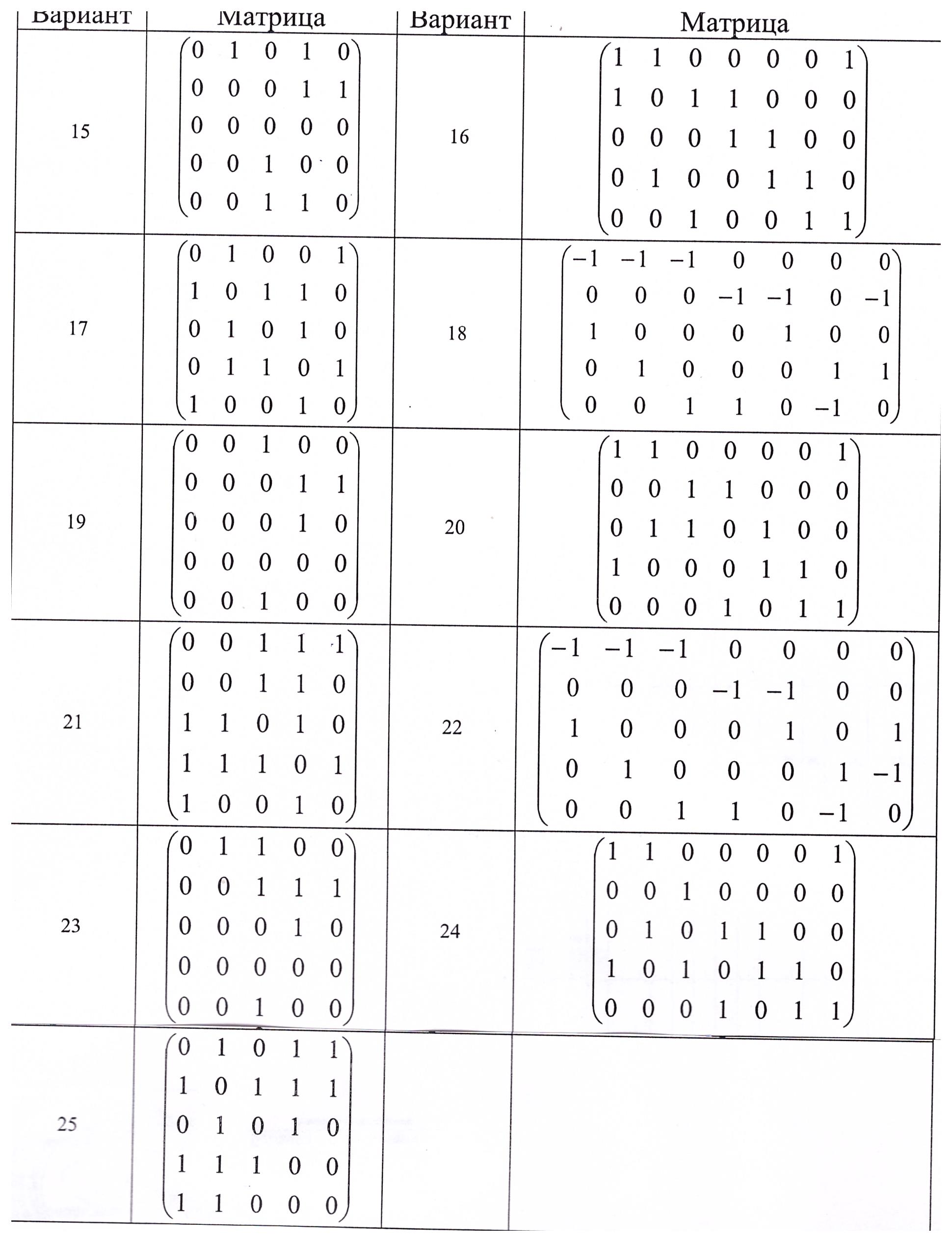 